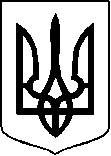 УПРАВЛІННЯ ОХОРОНИ ЗДОРОВ’Я ВИКОНАВЧОГО КОМІТЕТУКРЕМЕНЧУЦЬКОЇ МІСЬКОЇ РАДИ ПОЛТАВСЬКОЇ ОБЛАСТІКОМУНАЛЬНЕ НЕКОМЕРЦІЙНЕ МЕДИЧНЕ ПІДПРИЄМСТВО«ЛІКАРНЯ ІНТЕНСИВНОГО ЛІКУВАННЯ«КРЕМЕНЧУЦЬКА»вул. Павлова, буд. . Кременчук,39602,  Полтавська область Українател/факс ( 05366) 5-33-64, E-mail:kremenLIK@gmail.comПетренко В.foi+request-40321-89213231@dostup.pravda.com.ua Комунальне некомерційне медичне підприємство «Лікарня інтенсивного лікування «Кременчуцька», розглянувши Ваш запит на отримання публічної інформації від 30.09.2018 надає запитувану інформацію, що додається.Додаток: на 2-х арк.В.о. директора 	Р.М. МамонТєтьоркін С.С.068-067-03-1111.10.2018№01-12/2004На №від